Publicado en San Antonio el 25/11/2021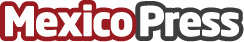 Patricia Rivera regresa al cine  estelarizando la Pelicula     "Donde estas Corazon"En marzo del 2020 iniciaran las grabaciones de la película 'Donde estas corazón', la cual será grabada en remotas locaciones de Europa, México y Estados Unidos, arrancando en  Londres para continuar en Praga, Bucarest, Bran, Brasov, Paris, San Antonio, Oklahoma, y Toluca. Donde estas corazón, Drama en el cual  Rosalina  tras la desparición de su esposo contrata un detective para encontrarlo y se lanza en su búsqueda acompañada de su gran amiga quien le ayuda a descubrir lo que esta pasando en realidadDatos de contacto:Martin C Jimenez6221270656Nota de prensa publicada en: https://www.mexicopress.com.mx/patricia-rivera-regresa-al-cine-estelarizando Categorías: Nacional Cine Televisión y Radio http://www.mexicopress.com.mx